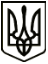 УкраїнаМЕНСЬКА МІСЬКА РАДАЧернігівська область(шоста сесія восьмого скликання) РІШЕННЯ31 травня 2021 року	№ 280Про внесення змін до рішення 5 сесії Менської міської ради 8 скликання від 06 травня 2021 року № 232 «Про затвердження проєктів землеустрою щодо відведення земельних ділянок у власність для ведення особистого селянського господарства»З метою приведення даних у відповідність до поданих на розгляд документів, керуючись п. 34 ч.1 ст. 26 Закону України «Про місцеве самоврядування в Україні», Менська міська рада ВИРІШИЛА:1. Внести зміни до п. 1 та п. 2 рішення 5 сесії Менської міської ради 8 скликання від 06 травня 2021 року № 232 «Про затвердження проєктів землеустрою щодо відведення земельних ділянок у власність для ведення особистого селянського господарства», а саме в кожному пункті позицію: «12)	Шелудько Раїсі Арсеніївні, площею 1,0000 га кадастровий №7423084000:04:000:0086, за межами населеного пункту с. Покровське».замінити на позицію:«12)	Шелудько Раїсі Арсеніївні, площею 1,0000 га кадастровий №7423084000:04:000:1086, за межами населеного пункту с. Покровське».2. Контроль за виконанням рішення покласти на заступника міського голови з питань діяльності виконавчого комітету ради В.І.Гнипа та на постійну комісію з питань містобудування, будівництва, земельних відносин та охорони природи.Міський голова	Г.А. Примаков